A C U E R D OAl margen un sello que dice: Secretaria de Movilidad. Gobierno del Estado de Jalisco. BASES LEGALES, TÉCNICAS Y FINANCIERAS PARA EL OTORGAMIENTO DE CONCESIÓN PARA LA RUTA TRONCAL PABLO VALDEZ – AV. MÉXICO (T06) -ALIMENTADORES A01, A02, A03 Y A04 “SISTEMA INTEGRADO DE TRANSPORTE PÚBLICO  EN EL ÁREA METROPOLITANA DE GUADALAJARA, JALISCO”Con fundamento a lo dispuesto en los artículos 36, 46 y 50 de la Constitución Política del Estado de Jalisco , 1, 4 fracción I y XIV, 26 fracción II y XVI de la Ley Orgánica del Poder Ejecutivo del Estado de Jalisco, fracción I inciso c), 3 fracción I, 14 fracción II, 15 fracción I inciso g), 18 fracción I inciso c), 19 fracciones XIII, XXII, XXIII, XXIV, XXV, XXXI, XXXV, XXXVI, artículo 99 fracciones I y II de la Ley de Movilidad y Transporte, artículos 62, 63 del Reglamento para Regular el Servicio de Transporte Público Colectivo, Masivo, de Taxi y Radiotaxi en el Estado de Jalisco y de conformidad a la Resolución para el Establecimiento de 06 Seis  rutas Troncales  del “Sistema Integrado de Transporte Público en el Área Metropolitana de Guadalajara, Jalisco, se establecen las bases legales, técnicas y financieras conforme a las cuales se desarrollará el proceso y requisitos de participación.BASES LEGALES, TÉCNICAS Y FINANCIERAS PARA EL OTORGAMIENTO DE CONCESIÓN PARA LA RUTA TONCAL PABLO VALDEZ- AV. MEXICO (T06) - ALIMENTADORES A01, A02, A03 Y A04 “SISTEMA INTEGRADO DE TRANSPORTE PÚBLICO  EN EL ÁREA METROPOLITANA DE GUADALAJARA, JALISCO”CAPÍTULO IGENERALIDADESTERMINOLOGÍA Y DEFINICIONESTERMINOLOGÍAToda referencia efectuada en este documento “capítulo”, “numeral”, “literal”, “inciso”,” se deberá entender que hace referencia a los capítulos, numerales, literales, incisos, formularios y anexos de estas Bases.Los términos que figuren en mayúsculas en las presentes Bases y que no se encuentren expresamente definidos, tendrán el significado que les atribuyan las leyes aplicables o el significado que se le dé a los mismos en el uso de las actividades propias del desarrollo del Proyecto. Las expresiones en singular comprenden, en su caso, al plural y viceversa.Las referencias a “Días” deberán entenderse como días calendarios, salvo disposición expresa en contrario y la referencia horaria deberá entenderse como la hora oficial mexicana.INTERPRETACIÓN Y REFERENCIASLos términos y expresiones utilizadas en estas Bases se interpretarán en su sentido natural y obvio, salvo que específicamente se les haya asignado otro significado en este documento, o se infiera del contexto de las mismas; y en cualquier caso, de acuerdo a las normas vigentes. Se considerará, sin admitirse prueba en contrario, que todo participante en este proceso conoce las leyes y regulaciones vigentes y aplicables a este proceso de concesión.Los títulos de los capítulos, numerales, literales, incisos, de las Bases son utilizados exclusivamente a efectos indicativos y no afectarán la interpretación de su contenido.En caso de contradicción entre lo previsto en estas Bases y lo estipulado en alguno de sus anexos o formularios, primará lo previsto en las Bases, salvo que se haya señalado expresamente, en forma clara e inequívoca, que su contenido modifica lo previsto en las Bases. En todos los casos, los contenidos de las Circulares a que se hace referencia en estas Bases, predominan sobre las disposiciones de las Bases, aunque no se manifieste expresamente.La Secretaría podrá modificar aspectos establecidos en la convocatoria, a más tardar el séptimo día hábil previo al correspondiente acto de presentación y apertura de solicitudes y propuestas, debiendo difundir dichas modificaciones a través de los mismos medios en que se publicó la convocatoria, a más tardar, el día hábil siguiente a aquél en que se efectúen dichas modificaciones. Cualquier modificación a la convocatoria del concurso, incluyendo las que resulten de la Junta de Aclaraciones, formará parte de las convocatorias, y deberán ser consideradas por los concursantes en la elaboración de sus respectivas solicitudes y propuestas. DEFINICIONESEn   estas   Bases, los   siguientes   términos   tendrán los   significados   que   a continuación se indican:Análisis de riesgo crediticio: El análisis de la Capacidad, Capital, Colateral y Condiciones Externas  Análisis de fondo:  Fiabilidad de la información contable contendida en el balance de situación, donde se demuestre el patrimonio neto de la empresa mismo que garantiza la solvencia.Bases:  Es el presente documento, mediante el cual se fija los términos bajo los cuales se desarrollará el concurso y los contratos de concesiónCirculares: Son las comunicaciones escritas emitidas, con el fin de aclarar, interpretar o modificar el contenido de estas Bases.  Las Circulares forman parte integrante de las Bases.Compromiso de Confidencialidad: Es la manifestación de voluntad que los participantes deberán firmar, a través de sus Representantes Legales, antes de hacer uso del mecanismo de revisión de información complementaria.Comisión Evaluadora: Integrada por los titulares o a quien estos designen de la Dirección General Jurídica de la Semov, de la Dirección General Administrativa de la Semov, de la Dirección General de Transporte de la Semov y del Contralor del Estado, misma que será presidida por el Secretario de Movilidad o quien este designe, quienes tendrán a su cargo la conducción del proceso del concurso y evaluación de las propuestas desde su convocatoria hasta el fallo adjudicador, todos con voz y voto para la evaluación de las propuestas y sus decisiones son definitivas y se adoptan por mayoría.Concedente: Es el Ejecutivo del Estado de Jalisco a través de la Secretaría de Movilidad.Concesión: el acto administrativo por el cual el titular del Poder Ejecutivo del Estado, por conducto de la Secretaría, autoriza a las personas jurídicas, para prestar un servicio público de transporte, en los términos y condiciones que la propia ley señala. Su otorgamiento y las condiciones que se establezcan se consideran de utilidad pública y de interés general; Contrato de Concesión: Acto jurídico por el cual se entrega en Concesión la operación del Servicio de Transporte, que contiene la documentación jurídica, técnica y financiera que regirá las relaciones entre el CONCESIONARIO y el CONCEDENTE durante su vigencia.Convocatoria: Es el comunicado publicado, por el cual se da inicio al proceso de concurso de acuerdo a lo previsto en las presentes Bases.Cronograma: Es la secuencia temporal de actividades que se desarrollarán durante el proceso del presente concurso.Garantía de Cumplimiento del Contrato de Concesión: Es la carta fianza presentada por el CONCESIONARIO a favor del CONCEDENTE, para asegurar el cumplimiento de sus obligaciones según los términos del Contrato de Concesión, la cual será ejecutada en caso de incumplimiento.Participante: Es una persona jurídica inscrita en el Registro Estatal de Movilidad y Transporte del Estado de Jalisco que ha presentado necesariamente sus propuestas técnica y económica.Propuesta: Es la documentación que deben presentar los participantes, referida indistintamente a la Propuesta Técnica y a la Propuesta Económica.Propuesta Económica: Es el conjunto de documentos establecidos en las bases.Propuesta Técnica: Es el conjunto de documentos establecidos en las bases.Representante legal:  Es la persona designada como tal por el participante, a quien se le otorga las facultades previstas en las presentes bases.Requisitos de participación: Son los documentos exigidos por las bases y que deben ser presentados.Secretaría: La Secretaria de Movilidad.Solvencia final: Diferencia existente entre el activo total y el pasivo exigible, se le llama final porque sería la empleada en el caso de una liquidación empresarial. A través de ella se mide si el valor de los bienes del activo respalda la totalidad de las deudas contraídasSolvencia corriente: Consiste en la relación entre el activo corriente y el pasivo corriente, evidencia la capacidad de atender las deudas en el corto plazo sin interferencias al proceso productivo ni a la estructura financiera de la empresa.CAPÍTULO IIOBJETO Y CARACTERISTICAS DEL CONCURSOCONVOCATORIA, OBJETO Y CARACTERÍSTICASOBJETO DEL CONCURSOEl Concurso tiene por objeto la entrega en concesión única de la ruta Troncal Pablo Valdez- Av. México (T06) - Alimentadores A01, A02,A03 y A04 del “Sistema Integrado de Transporte Público en el Área Metropolitana de Guadalajara, Jalisco” . La adjudicación de la concesión única será otorgada a aquel participante que presente propuestas elegibles para operar la ruta que se concesiona del “Sistema Integrado de Transporte Público en el Área Metropolitana de Guadalajara, Jalisco”, bajo las condiciones y limitaciones previstas,  y que hayan obtenido el mayor número de puntos.ENTIDAD PÚBLICA CONCEDENTE DEL CONCURSO La entidad pública CONCEDENTE será el Ejecutivo del Estado a través de la Secretaria de Movilidad, según lo establece la Ley de Movilidad y Transporte del Estado de Jalisco y sus reglamentos. DESCRIPCIÓN DEL SISTEMA QUE SE CONCURSALa descripción de la ruta Troncal Pablo Valdez- Av. México (T06) - Alimentadores A01, A02,A03 y A04 del “Sistema Integrado de Transporte Público en el Área Metropolitana de Guadalajara, Jalisco”, que se concursa se encuentra contenida en la Resolución para el Establecimiento de 06 Seis Rutas Troncales del “Sistema Integrado de Transporte Público en el Área Metropolitana de Guadalajara, Jalisco”, el cual se conformará con la ruta con el siguiente derrotero:Ruta Troncal Pablo Valdez – Av. México (T06)Sentido de origen a destinoLong Km 16.61Frecuencia estimada: 5.00Paradas estimadas 56Horario de operación: 5:00 a 23:00 horasIndependencia - Hidalgo - González Ortega - Hidalgo - Francisco I. Madero - Pedro Moreno - Prol. San Gaspar - Prol. Pablo Valdez - Fernando Solís - Pablo Valdez - Gaza - Esteban Alatorre - Esteban Loera - Esteban Alatorre - San Diego - Dr. Baeza Alzaga - Garibaldi - Calz. del Federalismo - San Felipe - Andres Terán - Av. México - Av. Adolfo López Mateos.Sentido de destino a origenLong Km 16.22Frecuencia estimada: 5.00Paradas estimadas 52Horario de operación: 5:00 a 23:00 horasAv. Adolfo López Mateos - Av. México - Av. Chapultepec - Juan Manuel - Federación - Jarauta - Pablo Valdez - Fernando Solís - Prol. Pablo Valdez - Prol. San Gaspar - Pedro Moreno - Francisco I. Madero - Periférico.Alimentador A01-1Long Km 12.59Frecuencia estimada: 13.80Paradas estimadas 35Horario de operación: 5:00 a 23:00 horasSentido de origen a destinoAv. Prado Colimilla - Independencia - Camino Real - Independencia - Hidalgo - González Ortega - Hidalgo - Francisco I. Madero - Pedro Moreno - Prol. San Gaspar - Prol. Pablo Valdez - Tala - Tlajomulco de Zúñiga - Jilotlan de Dolores - Chimaltitán - La Barca - Ciudad Guzmán - Atotonilco El Alto - Periférico - Bethania - Hacienda La Calera - Egipto - Cecilia Pacheco - Prof. Guadalupe Martínez Hernández - Pedro Sánchez - El Cairo - Gaza.Alimentador A01-2Long Km 12.56Frecuencia estimada: 13.80Paradas estimadas 36Horario de operación: 5:00 a 23:00 horasSentido de destino a origenPablo Valdez - Pedro Vélez - Av. José María Iglesias - Santiago Guzmán - Pedro Sánchez - Prof. Guadalupe Martínez Hernández - Cecilia Pacheco - Periférico - Atotonilco El Alto - Ciudad Guzmán - La Barca - Chimaltitán - Jilotlan de Dolores - Tlajomulco de Zúñiga - Av. Zapotlanejo - Prol. San Gaspar - Pedro Moreno - Francisco I. Madero - Periférico - Camino Real - Independencia - Av. Prado Colimilla.Alimentador A02-1Long Km 14.61Frecuencia estimada: 9.10Paradas estimadas 48Horario de operación: 5:00 a 23:00 horasSentido de origen a destinoPaseo Aztecas - Apaches - Aztecas - Tenochtitlán - Manuel Acuña - Mariano Bárcenas - Garibaldi - Luis Pérez Verdía - Av. México - Av. Inglaterra - Libra - Paseo Lomas Altas - Paseo de La Cima - Paseo Lomas Altas - Paseo de La Cima - Paseo Lomas Altas - Paseo de La Cima - Paseo Lomas Altas - Paseo de La Cima - Paseo Lomas Altas.Alimentador A02-2Long Km 14.13Frecuencia estimada: 9.10Paradas estimadas 39Horario de operación: 5:00 a 23:00 horasSentido de destino a origenPaseo Lomas Altas - Libra - Acuario - Piscis - Jesús D. Rojas - Av. de Los Pinos - Av. México - Av. Adolfo López Mateos - Joaquín Angulo - Puebla - Manuel Acuña - Mariano Bárcenas - Herrera y Cairo - Amado Nervo - Manuel Acuña - Tenochtitlán - Aztecas - Apaches - Paseo Aztecas.Alimentador A03-1Long Km 18.18Frecuencia estimada: 9.10Paradas estimadas 55Horario de operación: 5:00 a 23:00 horasSentido de origen a destinoAtotonilco El Alto - Ciudad Guzmán - La Barca - Chimaltitán - Jilotlan de Dolores - Tlajomulco de Zúñiga - Tala - Prol. Pablo Valdez - Av. Zalatitán - Flor de Loto - Capuchina - Prol. Gigantes - Loma del Norte - Allende - Morelos - Galeana - Emiliano Zapata - Gral. González Ortega - María Reyes - Av. Malecón - Gigantes - Mercedes Celis - Av. Presa Laurel - Josefa Ortiz de Domínguez - Medalla - Crédito - Malecón - Rublo - Lira - Roberto Weeks López - Av. José María Iglesias - Gaza - Emilio Rabasa - Etiopía - Jesús Urueta - Plutarco Elías Calles - Camino a Colimilla - Hacienda Comedero - Emilio Rabasa - José María Narváez - Emilio Rabasa - Ramón Blancarte - José María Lozano - Av. Belisario Domínguez - Salvador Quevedo y Zubieta - Pedro Landázuri - Clemente Aguirre - Mariano Jiménez.Alimentador A03-2Long Km 18.36Frecuencia estimada: 9.10Paradas estimadas 59Horario de operación: 5:00 a 23:00 horasSentido de destino a origenMariano Jiménez - Federación - Aquiles Serdán - Calz. Juan Pablo II - José Luis Mora - Juan R. Zavala - José Luis Mora - Ramón Blancarte - Jesús Urueta - Jose María Gómez - Jesús Urueta - José María Narváez - Jesús Urueta - Plutarco Elías Calles - Puerto Melaque - Demóstenes - Av. José María Iglesias - Roberto Weeks López - Pablo Valdez - Pablo Valdez - Guinea - Rublo - Av. Malecón - Crédito - Av. Presa Laurel - Mercedes Celis - Gigantes - Av. Malecón - María Reyes - Gral. González Ortega - Emiliano Zapata - Benito Juárez - Motolinía - Allende - Loma del Norte - Prol. Gigantes - Capuchina - Flor de Loto - Av. Zalatitán - Av. Zapotlanejo - Tlajomulco de Zúñiga - Jilotlan de Dolores - Chimaltitán - La Barca - Ciudad Guzmán - Atotonilco El Alto.Alimentador A04-1Long Km 12.77Frecuencia estimada: 8.10Paradas estimadas 34Horario de operación: 5:00 a 23:00 horasSentido de origen a destinoRetorno Av. Jardines de La Cruz - Av. de La Cruz - Cruz de La Capilla - Cruz del Metal - Cruz del Perdón - Av. Benito Juárez - Periférico - Independencia - Hidalgo - González Ortega - Hidalgo - Francisco I. Madero - Pedro Moreno - Prol. San Gaspar - Prol. Pablo Valdez - Fernando Solís - Roberto Weeks López - Sor Juana Inés de La Cruz - Carlos Barrera - Av. Patria - Tiro - Siria - Av. Malecón.Alimentador A04-2Long Km 12.79Frecuencia estimada: 8.10Paradas estimadas 35Horario de operación: 5:00 a 23:00 horasSentido de destino a origenAv. Malecón - Siria - Bethsur - Av. Patria - Carlos Barrera - Sor Juana Inés de La Cruz - Roberto Weeks López - Fernando Solís - Prol. Pablo Valdez - Prol. San Gaspar - Pedro Moreno - Francisco I. Madero - Periférico - Av. Benito Juárez - Cruz del Perdón - Cruz del Metal - Cruz de La Capilla - Retorno Av. Jardines de La Cruz - Av. Jardines de La Cruz.CRONOGRAMALas fechas  del Cronograma del Concurso no están sujetas a variación. Excepcionalmente, la Comisión Evaluadora podrá determinar la variación del cronograma y sede sin responsabilidad para la Secretaría de Movilidad y el propio Comité Evaluador, para lo cual se comunicará oportunamente a todos los participantes que hayan adquirido las bases, por los medios y procedimientos previstos.Cuadro 2. DERECHO DE PARTICIPACIÓN Solo participaran las solicitudes y propuestas a los que se anexen todos y cada uno de los requisitos exigidos por la Ley de Movilidad y Transporte del Estado, enmarcados en estas bases.Solo podrán participar en el concurso personas jurídicas mexicanas, legalmente constituidas y debidamente inscritas en el Registro Estatal de Movilidad y Transporte del Estado de Jalisco de conformidad con el artículo 98 de la Ley de Movilidad y Transporte del Estado, y sus reglamentos.Se tomará en cuenta la inscripción de los interesados u operadores del servicio público, así como de solicitantes según lo dispuesto por el artículo 129 del Reglamento para Regular el Servicio de Transporte Público Colectivo, Masivo, de Taxi y Radiotaxi en el Estado de Jalisco, lo que deberá acreditar con documentos que así lo constaten y que anexen a su solicitud.En relación con lo establecido en el artículo 64 Reglamento para Regular el Servicio de Transporte Público Colectivo, Masivo, de Taxi y Radiotaxi en el Estado de Jalisco, no podrán ser participantes en el concurso, las personas jurídicas que hayan estado involucradas en la prestación ilegal de servicios de transporte de pasajeros a cambio de una tarifa, por lo que a deberán presentarse a la documentación legal el Anexo 2 Inexistencia de impedimentos.DOCUMENTOS QUE ACREDITAN EL DERECHO A PARTICIPAREn el presente concurso podrán presentar solicitud distintos “PARTICIPANTES” constituidos en personas jurídicas, para ello será necesario acreditar los requisitos exigidos, la oportunidad para su presentación formal será al momento de la presentación de las propuestas, entre estos:Ser persona jurídica y/o sociedad anónima con actividad empresarial en el transporte y poseer la capacidad administrativa, financiera, legal y técnica, para atender el requerimiento en las condiciones solicitadas conforme al Anexo 1 Existencia de Persona Jurídica. Contar con un Capital Social mínimo de $ 70,000,000.00 Setenta  Millones de PesosEn caso de que la persona jurídica participante sea una sociedad con los prestadores del servicio actual en el derrotero que se concesiona, carta compromiso con renuncia expresa de todos los derechos de la totalidad de los Permisos, Títulos de Concesión, Contratos de Subrogación y similares oficiales expedidos debidamente cotejados por el Registro Estatal para operar las rutas de transporte colectivo, Anexo 4 Carta Compromiso Renuncia Títulos de concesión, permisos y subrogaciones.Comprobar experiencia en la prestación del servicio de Transporte Público en la ciudad Guadalajara, Jalisco, ya sea por medio de la vía accionaria, por asesoría al participante o por personal directivo, misma que se deberá acreditar en la propuesta técnica del participante, con el Anexo 3 Declaración de Experiencia.Poseer la capacidad administrativa, financiera, legal y técnica, para atender los requerimientos señalados en la Resolución para el Establecimiento de 06 Seis rutas Troncales del “Sistema Integrado de Transporte Público en el Área Metropolitana de Guadalajara, Jalisco”, misma que deberá acreditar con un análisis de riesgo crediticio y un análisis de fondo considerando el patrimonio neto de la empresa con lo que se calificará su solvencia final y solvencia corriente. REPRESENTANTESREPRESENTANTE LEGALLa única persona autorizada para la coordinación y seguimiento del presente proceso de concurso será el representante legal de la Empresa participante, el mismo que deberá gozar de todas las facultades precisadas en las presentes Bases.SUSTITUCIÓNEl participante, previa comunicación escrita dirigida a la Comisión Evaluadora podrá sustituir en cualquier momento a cualquiera de sus Representantes Legales cumpliendo con los mismos requisitos previstos, o variar el domicilio en la ciudad de Guadalajara, Jalisco, números de teléfonos, y/o el correo electrónico señalado, siempre que sean comunes para ambos.FACULTADES OTORGADASLas facultades otorgadas a cada uno de los Representantes Legales de las empresas o personas jurídicas participantes deberán ser lo suficientemente amplias y estar debidamente otorgadas ante Notario Público, como para que cualquiera de ellos pueda firmar, en nombre y representación de su poderdante, todos los documentos que así lo requieran las Bases.PRESENTACIÓN DEL PODEREl Poder mediante el cual se nombra a los Representantes Legales deberá otorgarse ante Notario Público y contener las facultades de representación correspondientes; y deberán ser presentados conjuntamente con los requisitos.El nombramiento de un nuevo Representante Legal, o la sustitución de los inicialmente designados, sólo entrarán en vigor a partir del día siguiente en que a la Comisión Evaluadora reciba por escrito los documentos que acrediten debidamente dicho nombramiento, bajo responsabilidad del participante.ACEPTACIÓN DEL PARTICIPANTE DE LO DISPUESTO EN LAS BASESLa sola presentación de los requisitos solicitados y propuestas técnica y económica constituirá, sin necesidad de acto posterior alguno, conlleva la aceptación por el participante de todo lo dispuesto en las presentes Bases, el pleno conocimiento, aceptación y sometimiento incondicional a todos y cada uno de los procedimientos, obligaciones, condiciones y reglas, sin excepción, establecidas en las Bases, las mismas que tienen jurídicamente carácter vinculante para aquellos; y, su renuncia irrevocable e incondicional, de la manera más amplia que permitan las  Leyes  aplicables,  a  plantear  o  iniciar  cualquier  acción,  reconvención, excepción, reclamo, demanda o solicitud de indemnización contra el Gobierno del Estado o cualquiera de sus dependencias, por la aplicación de esta disposición.COSTOS DEL CONCURSO Cada Interesado asumirá íntegramente cualquier costo o gasto, directo o indirecto, en que incurra por su participación en el concurso, o en relación con cualesquiera de las investigaciones, negociaciones u operaciones subsecuentes, ya sea o no que las mismas lleguen a consumarse. El Gobierno del Estado o cualquiera de sus dependencias, no serán, bajo ningún aspecto, responsables en ningún caso de dichos costos, cualquiera que sea el resultado del concurso.Igualmente, corresponderá al interesado la responsabilidad de determinar, evaluar y asumir los impuestos, tasas y contribuciones, así como los demás costos tributarios y de cualquier otra naturaleza que conlleve la celebración del contrato de concesión.RECHAZO DE PROPUESTASLa Comisión Evaluadora descalificará a las solicitudes de los participantes que incurran en una o varias de las siguientes situaciones:Si incumple con cualquiera de los requisitos especificados en las presentes bases.Cuando no estén firmadas las propuestas por la persona legalmente facultada para ello.La falta de cualquier documento solicitado.Aquellos que presenten datos falsos.JUNTA DE ACLARACIONESDe conformidad a lo establecido en el artículo 66 del Reglamento para Regular el Servicio de Transporte Público Colectivo, Masivo, de Taxi y Radiotaxi en el Estado de Jalisco en las juntas de aclaraciones se estará a lo siguiente: Previo a la Junta de Aclaraciones los participantes deberán inscribirse, presentado solicitud a la que adjuntara copia certificada del Acta Constitutiva de la Persona Jurídica participante, así como copia certificada del instrumento jurídico que le otorga la facultad de representación.Únicamente los participantes inscritos podrán hacer consultas y/u observaciones, en las fechas señaladas en el Cronograma del presente proceso de concurso, dichas consultas y/u observaciones deberán ser suscritas y rubricadas por el representante legal de la persona jurídica.El acto será presidido por la Comisión Evaluadora, a fin de que se resuelvan en forma clara y precisa las dudas y planteamientos de los concursantes relacionados con los aspectos contenidos en la convocatoria.Las personas jurídicas que pretendan solicitar aclaraciones a los aspectos contenidos en la convocatoria, deberán presentar un escrito en el que expresen su interés en participar en el concurso por sí o en representación de un tercero, precisando en todos los casos los datos generales del interesado y, en su caso, del representado.La inscripción de los participantes y las solicitudes de aclaración deberán ser entregadas a la Secretaría a más tardar cuarenta y ocho horas antes de la fecha y hora en que se vaya a realizar la junta de aclaraciones..Solo las solicitudes de aclaración podrán presentarse mediante correo electrónico al correo licitaciones.semov@jalisco.gob.mx, en cuyo caso se dará respuesta por el mismo medio, ambos documentos serán publicados en la página web de la Secretaria.En caso de no presentarse aclaraciones, por ninguno de los medios antes señalados, se dará por sentado que no existe aclaración alguna y no se celebrará la junta de aclaraciones señalada. Para el caso de realizarse se cita en:Secretaría de Movilidad en el Auditorio Juan Palomar y Arias, Av. Alcalde, esquina Circunvalación División del Norte no. 1351, colonia Jardines Alcalde, C.P. 44298, Guadalajara, Jalisco, tel. (33) 3030 2700 ext. 17110La comisión evaluadora podrá modificar si así se requiere por disponibilidad de espacio, la sede para la celebración de la Junta de Aclaraciones dentro de la Secretaria de Movilidad.Los participantes deberán firmar el acuerdo de confidencialidad, y entregar un ejemplar la Comisión Evaluadora; previo a la celebración de la Junta de aclaraciones.Al concluir cada junta de aclaraciones podrá señalarse, en su caso, la fecha y hora para la celebración de ulteriores juntas, considerando que, entre la última de éstas y el acto de presentación y apertura de solicitudes y propuestas correspondiente, deberá existir un plazo de al menos seis días naturales. De resultar necesario, la fecha señalada en la convocatoria para realizar el acto de presentación y apertura de solicitudes y propuestas podrá diferirse; y De cada junta de aclaraciones se levantará acta en la que se harán constar los cuestionamientos formulados por los interesados y las respuestas a la Comisión Evaluadora. En el acta correspondiente a la última junta de aclaraciones se indicará expresamente esta circunstancia. La Comisión Evaluadora se reserva el derecho de aceptar o rechazar, total o parcialmente, los comentarios a las Bases.Las respuestas de la Comisión Evaluadora a las consultas y/u observaciones formuladas a las Bases serán comunicadas mediante Circular a todos los Interesados.Factores de Descalificación. Las propuestas deberán realizarse con estricto apego a las necesidades planteadas por la convocante en las presentes bases, de acuerdo a la descripción de los servicios requeridos y cada una de sus especificaciones, so pena de descalificación.En caso de que no existan preguntas que solventar en la Junta de Aclaraciones, se levantara constancia de ello y se continuara con el proceso.CAPITULO IIICONTENIDO DE LA PROPUESTAREQUISITOS GENERALESLa etapa de presentación de propuestas considera la presentación y evaluación de los sobres técnico y económico en los plazos establecidos. Toda la documentación presentada deberá estar debidamente firmada por el representante legal del participante, adjuntando el Anexo No. 6 Modelo de Carta de Presentación de Propuesta Técnica – Económica.Las Propuestas deberán presentarse el día y hora señalado para ello en el Cronograma respectivo, y entregarse en la sesión correspondiente que se llevara a cabo en Secretaría de Movilidad en las oficinas que ocupa en el Auditorio Juan Palomar y Arias de la Secretaría de Movilidad que se ubica en Av. Alcalde, esquina Circunvalación División del Norte no. 1351, colonia Jardines Alcalde, C.P. 44298, Guadalajara, Jalisco, tel. (33) 3030 2700 ext. 17110.La comisión evaluadora podrá modificar si así se requiere por disponibilidad de espacio, la sede dentro de la Secretaria de Movilidad.Para facilitar la revisión de los documentos requeridos, se solicita que éstos sean entregados en carpetas de tres argollas con portada y lomo que contenga el título de propuesta económica del concurso Troncal Pablo Valdez- Av. México (T06) - Alimentadores A01, A02, A03 y A04 que presenta la persona jurídica solicitante, indicando claramente con separadores cada sección. Las propuestas deberá ir dentro de sobres cerrados en forma inviolable con cinta adhesiva, señalando claramente el nombre del Participante, el número y nombre del proceso y firmadas las solapas por el Representante Legal.Exclusivamente los documentos certificados (actas constitutivas, poderes, concesiones, subrogaciones, etc.) que no se puedan perforar, se presentarán dentro de micas especiales para estas carpetas, los demás documentos deberán ir perforados e integrados en las carpetas sin micas.Foliadas todas y cada una de las hojas en el orden solicitado en las bases, de la propuesta técnica y de entrega de permisos.Mecanografiadas o impresas en papel membretado original del Participante, dirigidas a la Comisión Evaluadora. La propuesta no deberá tener textos entre líneas, raspaduras, tachaduras o enmendaduras.Deberán estar firmadas en forma autógrafa todas y cada una de las hojas de las propuestas (elaboradas por el Participante).No se aceptarán opciones, el Participante deberá presentar una sola propuesta y se requiere que cumpla en su totalidad con las especificaciones solicitadas y con todos los requisitos solicitados en las presentes bases.Las propuestas deberán realizarse con estricto apego a las necesidades planteadas por la convocante en las presentes bases, de acuerdo a la descripción de los servicios requeridos y cada una de sus especificaciones, so pena de descalificación, en caso de incumplimiento a los requisitos establecidos en las presentes bases se descalificara al participante en cualquier etapa de proceso de esta Convocatoria.CONTENIDO DEL SOBRE No. 1 PROPUESTA TÉCNICAEl participante deberá presentar la documentación que acredite que cumple con los factores de evaluación; adjuntando el Anexo No. 6 Modelo de Carta de Presentación de Propuesta Técnica – Económica, de acuerdo al siguiente detalle:Copia simple del acta constitutiva de la empresa participante que acredite el porcentaje de participación de cada socio que lo conforme, debidamente inscrita en el Registro Estatal de Movilidad y Transporte del Estado de Jalisco.Acreditar que tiene su domicilio fiscal en el Estado de Jalisco.Currículum de la empresa firmado por el representante legal con la leyenda de “bajo protesta de decir verdad”, con los siguientes datos:Dirección, teléfono, e-mail.Tiempo de presencia en el mercado.Organigrama funcional de la empresa.Asociación con otras empresas si la hubiese. En caso de que la empresa participante se constituya por los transportistas actuales, ésta deberá presentar los títulos de concesión, permisos y contratos de subrogación, así como copia de las facturas que acreditan la propiedad de las unidades vehiculares con las que vienen prestando el servicio de transporte.Inscripción del Registro Estatal de Movilidad y Transporte del Estado de Jalisco. No tener incapacidad para contratar.Carta compromiso para renunciar los derechos de las concesiones representadas a cambio de la concesión única, adjuntando copia certificada de las mismas Anexo No. 4 Carta Compromiso Renuncia Títulos de Concesión, Permisos y Subrogaciones.Carta compromiso para la adquisición de seguros. Anexo 4A Carta Compromiso Adquisición de Seguros.Carta compromiso de cumplimiento de las Normas Generales de Carácter Técnico que especifica las características que deben tener los vehículos para el servicio público de transporte de pasajeros masivo y colectivo en su modalidad de urbano, conurbado o metropolitano, suburbano y características especiales para el Estado de Jalisco; Norma General de Carácter Técnico de la Calidad del Servicio de Transporte Público Masivo y Colectivo del Estado de Jalisco; Norma General de Carácter Técnico que especifica la imagen e información al usuario, para los vehículos del servicio público de transporte de pasajeros masivo y colectivo en poblaciones con 50,000 habitantes o más en el Estado de Jalisco; Norma General de Carácter Técnico que especifica las Características del Sistema Interoperable de Recaudo para los Sistemas de Transporte Público Masivo y Colectivo, así Como otras modalidades de Transporte de Pasajeros que se adhieran, en Áreas Metropolitanas y Ciudades Medias del Estado de Jalisco. Anexo 4B Carta Compromiso Cumplimiento de Normas Generales de Carácter Técnico.Carta compromiso de presentar los vehículos adquiridos en el término que a la Comisión Evaluadora le señale, después de haber obtenido el fallo adjudicador a su favor. Anexo 4C Carta Presentación de Vehículos,Carta compromiso de cumplimiento en su totalidad con las especificaciones solicitadas en el Anexo 7 (Especificaciones Técnicas de Vehículos) y con todos los requisitos solicitados en las presentes bases.Propuesta de cronograma para la puesta en operación de los vehículos.Carta compromiso en donde manifieste que el personal no tiene antecedentes penales por delitos dolosos, y que cuenta con experiencia en el ramo de conducción de transporte colectivo. Anexo No. 4D Contratación Personal No antecedentes PenalesCarta compromiso en donde manifieste que todos los conductores que se contratarán contarán con toda la documentación necesaria para que el manejo sea dentro de la Ley, reglamento y normas establecidas. (Licencias del tipo que se requiere para este servicio, alta al IMSS, etc.). Anexo No. 4E Contratación Personal con Documentación Requerida.Estructura organizacional con la que demostrara la capacidad para la operación de la ruta Troncal Pablo Valdez- Av. México (T06) Y Alimentadores A01, A02, A03 Y A04 del “Sistema Integrado de Transporte Público en el Área Metropolitana de Guadalajara, Jalisco, relativo a los factores humanos, materiales y tecnológicos.Propuesta de Programa de Sustitución de los vehículos.De conformidad con lo establecido en la Norma General de Carácter Técnico de la Calidad del Servicio de Transporte Público Masivo y Colectivo del Estado de Jalisco para cumplir con los estándares establecidos, el participante debe demostrar el cumplimiento de los aspectos organizacionales y administrativos, de equipamiento e infraestructura, operativo, tecnológico y de atención al usuario en el ámbito de su competencia.CONTENIDO DEL SOBRE No. 2 PROPUESTA ECONÓMICAEl participante deberá presentar la documentación de acuerdo al siguiente detalle:Carta de Presentación de Propuesta Económica suscrita por el Representante Legal del Participante. adjuntando el Anexo No. 6 Modelo de Carta de Presentación de Propuesta Técnica – Económica.En dicho documento, el participante deberá especificar en su propuesta económica los aspectos que garanticen el cumplimiento de la concesión servicio: demostración del capital social, demostración de la capacidad económica y financiera para dar cumplimiento a la implantación de la ruta Troncal Pablo Valdez- Av. México (T06) Y Alimentadores A01, A02, A03 Y A04 “Sistema Integrado de Transporte Público en el Área Metropolitana de Guadalajara, Jalisco”.,   cartas compromiso con entidades crediticias y financieras, cartas compromiso de garantías.Las propuestas económicas deberán permanecer vigentes hasta la fecha para la firma del contrato de concesión.Plan de Negocios orientado a la calidad del servicio conforme a los apartados señalados en el Anexo 7 Esquema del Plan de Negocios.Carta fianza solidaria, irrevocable, incondicional y de realización automática a favor de la Gobierno del Estado, por un periodo mínimo de 06 meses contados a partir de la fecha de presentación de propuestas, la cual será por un monto ascendente al 10% del monto de la inversión del material rodante (vehículos) y garantizará la validez, vigencia y cumplimiento de la propuesta económica, se presentará con el Anexo No. 5 Texto de fianza.La carta fianza deberá ser emitida por una empresa avalada por la Comisión Nacional de Seguros y Fianzas (CNSF) y autorizada por la Secretaría de Hacienda y Crédito Público.En caso el participante no suscriba el contrato de concesión la carta fianza se ejecutará a favor del Gobierno del Estado. La devolución de dicha carta fianza se realizará a la firma del contrato de concesión.La ejecución de dicha garantía no limita o restringe cualquier otro derecho que pudiera tener el Gobierno del Estado frente al participante que incumplió con sus obligaciones con relación a su propuesta.Carta documento, expedido por agencia o comercializadora determinada, de venta de vehículos de transporte público de pasajeros, en la cual se haga constar que el interesado en concursar, es financieramente apto o viable para el crédito y obtención inmediata de los vehículos con las características idóneas para brindar el servicio que se trata.  Análisis de riesgo crediticio yAnálisis de fondo considerando el patrimonio neto de la empresa con lo que se calificará su solvencia final y solvencia corriente.APERTURA DE SOBRES De conformidad a lo establecido en el artículo 68 del Reglamento para Regular el Servicio de Transporte Público Colectivo, Masivo, de Taxi y Radiotaxi en el Estado de Jalisco, se estará a lo siguiente:Una vez recibidas las solicitudes y propuestas se procederán a su apertura, haciéndose constar la documentación presentada, sin que ello implique la evaluación de su contenido; Se levantará acta que servirá de constancia de la celebración del acto, señalándose lugar, fecha y hora en que se dará a conocer el fallo relativo, la cual deberá quedar comprendida dentro de los veinte días naturales siguientes; yLas fechas para dar a conocer los fallos de los concursos podrán diferirse, siempre que sus respectivos nuevos plazos no excedan de veinte días naturales contados a partir de las fechas de terminación de los plazos establecido originalmente. CAPITULO IVEVALUACIÓN DE PROPUESTASEVALUACIÓN DE PROPUESTASCRITERIOS DE EVALUACIÓN DE LA PROPUESTA TÉCNICALa ruta Troncal Pablo Valdez- Av. México (T06) Y Alimentadores A01, A02, A03 Y A04 del “Sistema Integrado de Transporte Público en el Área Metropolitana de Guadalajara, Jalisco”, en su totalidad será adjudicada a una persona jurídica. Para evaluar aspectos técnicos de las ofertas, objeto del presente proceso, se considerará:Cumplimiento de las especificaciones y garantías de la flota vehicular.Propuesta de Cronograma para la puesta en operación de los vehículos conforme a las etapas establecidas.   Estructura Organizacional.Propuesta de Programa de sustitución de vehículos.Manifestación de Cumplimiento de los aspectos exigidos en la Norma General de Carácter Técnico de la Calidad del Servicio de Transporte Público Masivo y Colectivo del Estado de Jalisco.Las propuestas técnicas que no alcancen el puntaje mínimo de veinticinco (25) puntos, sobre cincuenta (50) puntos, serán descalificadas para la evaluación de la Propuesta Económica (Sobre N° 2).CRITERIOS DE EVALUACIÓN DE LA PROPUESTA ECONÓMICAPara evaluar aspectos técnicos de las ofertas, objeto del presente proceso, a juicio de la Comisión Evaluadora se considerará:Aptitud o viabilidad de la empresa para el crédito y obtención inmediata de los vehículos requeridos Propuesta de tiempo de implementación de las etapas descritas en el punto 2.3 de las presentes bases. Análisis de riesgo crediticio.Análisis de fondo.PUNTAJE TOTALUna vez evaluada la propuesta técnica sobre 50 puntos y la propuesta económica sobre 50 puntos, se procederá a determinar el puntaje total sobre 100 puntos.El puntaje de la propuesta técnica se multiplicará por el factor de ponderación de 0.50 y el puntaje de la propuesta económica se multiplicará por el factor de ponderación de 0.50, a efectos de la determinación del Puntaje Total (Factor de Competencia).En caso de que la persona jurídica participante sea una sociedad con los prestadores del servicio actual de la ciudad del Área Metropolitana de Guadalajara, Jal.,  y de conformidad a lo establecido en el artículo 129 del Reglamento para Regular el Servicio de Transporte Público Colectivo, Masivo, de Taxi y Radiotaxi en el Estado de Jalisco, al Puntaje Total obtenido se le aplicará un factor de 1.35 con lo que se obtendrá su Puntaje Total Definitivo, siempre y cuando se entregue renuncia expresa de todos los derechos de la totalidad de los Permisos, Títulos de Concesión, Contratos de Subrogación y similares oficiales expedidos debidamente cotejados por el Registro Estatal para operar las rutas de transporte colectivo actuales en el derrotero que se concesiona.Se elaborará un cuadro de méritos considerando el Puntaje Total (Factor de Competencia). El participante que haya obtenido el mayor puntaje total será quien obtenga el Fallo Adjudicador.EMPATE DE OFERTASSe entenderá que hay empate entre dos “PARTICIPANTES”, cuando obtengan el mismo puntaje total, según los dígitos que serán asignados con un número exacto.CRITERIOS DE DESEMPATEDe conformidad a lo establecido en el artículo 70 párrafo tercero del Reglamento para Regular el Servicio de Transporte Público Colectivo, Masivo, de Taxi y Radiotaxi en el Estado de Jalisco, en los concursos, los desempates se llevarán a cabo a través de sorteos realizados en presencia de los “PARTICIPANTES”, concursantes o participantes empatados. El sorteo consistirá en el depósito en urna transparente de boletas con el nombre de cada concursante empatado, para proceder a extraer la boleta cuyo nombre anotado será el del ganador del concurso. CAPITULO VFALLO CONCESIÓN CONTRATOFALLO ADJUDICADORDe conformidad a lo establecido en el artículo 72 del Reglamento para Regular el Servicio de Transporte Público Colectivo, Masivo, de Taxi y Radiotaxi en el Estado de Jalisco, el fallo adjudicador contendrá:La relación de los participantes cuyas solicitudes y propuestas hayan sido desechadas, donde se expresarán las razones legales, técnicas o económicas que hayan sustentado tal determinación, y se indicarán los puntos que en cada caso se hayan incumplido; La relación de los participantes cuyas solicitudes y propuestas hayan resultado solventes, describiendo en lo general dichas propuestas; El nombre del ganador y las razones que motivaron el fallo a su favor, de acuerdo con los criterios previstos en las presentes bases; La fecha, lugar y hora para el otorgamiento de los títulos de concesión respectivos y, en su caso, la presentación de garantías; y La relación de las personas responsables de la evaluación de las solicitudes y propuestas. Los fallos de los concursos no incluirán información reservada o confidencial en los términos de las disposiciones aplicables. CONTRATO DE CONCESIONEl contrato de calidad de servicio como parte integrante a la concesión que se otorgará lo suscribirá el “PARTICIPANTE” que obtenga el fallo a su favor, en el mismo se precisarán los requisitos y las Normas Generales de Carácter Técnico a las que se sujetará el concesionario, relativas a las características de los vehículos, calidad del servicio, imagen e información al usuarios y características del sistema interoperable de recaudo.El participante deberá presentar todos los requisitos establecidos en las Bases, antes de la firma del Contrato de Concesión de acuerdo al Cronograma autorizado por esta Secretaría.El “PARTICIPANTE” se obliga a firmar el contrato Concesión, en un plazo no mayor a 10 días hábiles contados a partir de la fecha de la notificación del fallo adjudicador, en las oficinas de la Secretaria de Movilidad, Av. Prolongación Alcalde No. 1351, Col. Jardines alcalde, C.P. 44290, Guadalajara, Jalisco, previa entrega de la garantía de cumplimiento del contrato.  MODELO DE TÍTULO DE CONCESIONDe conformidad a lo establecido en el artículo 63 fracción VII del Reglamento para Regular el Servicio de Transporte Público Colectivo, Masivo, de Taxi y Radiotaxi en el Estado de Jalisco, se seguirá el modelo de concesión que se señala en el Anexo 8. Modelo de Título de Concesión, incluyéndose además los requisitos establecidos para su inscripción ante el Registro Estatal de Movilidad y Transporte.  JURISDICCIÓN Y COMPETENCIALos “PARTICIPANTES”, el Concedente y el Concesionario se someten y aceptan irrevocablemente la jurisdicción y competencia del Tribunal de lo Administrativo del Estado, establecido en la ciudad de Guadalajara, Jalisco, para resolver cualquiera de los conflictos que pudieran suscitarse en relación a las Bases, el proceso de la Convocatoria y el resultado del Fallo Adjudicador, efectuando renuncia expresa e irrevocable a cualquier acción, de cualquier naturaleza ante cualquier otro fuero o jurisdicción.No será de aplicación ninguna disposición que modifique, altere o recorte el derecho del Estado de Jalisco, para iniciar cualquier acción judicial o ejecutar una sentencia obtenida en los tribunales judiciales nacionales, ante los jueces y tribunales de otras jurisdicciones, renunciando los participantes, participantes calificados y las personas que sean miembros de personas jurídicas, el Adjudicatario y el concesionario; a invocar o ejercer cualquier inmunidad o privilegio a que pudieran tener derecho en dichas jurisdicciones, sin reserva ni limitación alguna, aceptando desde ahora y por el solo hecho de participar en el concurso, la elección de la jurisdicción o jurisdicciones alternativas efectuadas por el Estado de Jalisco.DECLARACIÓN DE CONCURSO DESIERTODe conformidad a lo establecido en el artículo 74 del Reglamento para Regular el Servicio de Transporte Público Colectivo, Masivo, de Taxi y Radiotaxi en el Estado de Jalisco, la Secretaría declarará desierto el  concurso para el otorgamiento de la concesión única, si cuyas solicitudes y propuestas no reunieron los requisitos establecidos en la convocatoria, por lo que para tal efecto se emitirá una segunda convocatoria y en caso de no adjudicar la concesión en ésta, se podrá otorgar directamente dicha concesión, a la persona jurídica que cuenten con la capacidad técnica y económica para la prestación del servicio que se concursa, así como para obligarse en los términos de los títulos de concesión respectivos y contrato de concesión.AFECTACIÓN EN GARANTIADe conformidad a lo establecido en el artículo 77 Y 78 del Reglamento para Regular el Servicio de Transporte Público Colectivo, Masivo, de Taxi y Radiotaxi en el Estado de Jalisco, el Concesionario  para dar en garantía la Concesión única que se concursa relativa a las presentes bases, requiere a la autorización previa de la Secretaría, debiendo inscribirse en el Registro Estatal de Movilidad y Transporte del Estado, y sólo podrán solicitar a la Secretaría su ejecución quienes aparezcan como titulares del gravamen en el citado Registro. Para efectos del artículo 120 de la Ley de Movilidad y Transporte, se anotarán las transmisiones de la concesión en favor de quienes legalmente hayan ejecutado las garantías, sus cesionarios o los fideicomisarios relativos, en caso que aquellos hayan sido fideicomisos de garantía. Para efectos del artículo 99 fracción X, 119, 120 y 125 de la Ley de Movilidad y Transporte, además los adquirentes deberán acreditar los supuestos establecidos en el artículo 78 del Reglamento en cita.ANEXOSANEXO Nº 1EXISTENCIA DE PERSONA JURÍDICAGuadalajara, Jal., [ ] de [ ] del 2017SeñoresComisión EvaluadoraCiudadReferencia: Concurso __________________________________________De nuestra consideración:[Nombre del Participante] RFC Nº […….], debidamente representado por su Representante Legal […….], identificado con [……], con domicilio legal en [……], por medio del presente DECLARAMOS BAJO PROTESTA DE DECIR VERDAD, con fundamento en lo dispuesto por el artículo 168 fracción I del Código Penal del Estado de Jalisco, lo siguiente:Es una persona jurídica debidamente constituida bajo la Ley General de Sociedades Mercantiles y demás normas complementarias, tal y como lo acredito con copias debidamente certificadas de la escritura pública _____, otorgada ante el notario público número ___, de la Municipalidad de ____ del Estado de Jalisco,  así como poder otorgado ante notario público número ____ las mismas que se mantienen vigentes de conformidad con los principios legales aplicables del país.ParticipanteNombre: ........................................................... Representante Legal del ParticipanteFirma: ............................................................ Representante Legal del ParticipanteANEXO Nº 2INEXISTENCIA DE IMPEDIMENTOSGuadalajara, Jal., [ ] de [ ] del 2017Comisión EvaluadoraCiudadReferencia: Concurso __________________________________________De nuestra consideración:[Nombre del Participante]  RFC Nº […….], debidamente representado por su Representante Legal […….], identificado con [……], con domicilio legal en [……], por medio del presente DECLARAMOS BAJO PROTESTA DE DECIR VERDAD, con fundamento en lo dispuesto por el artículo 168 fracción I del Código Penal del Estado de Jalisco, lo siguiente:Que mi Representada no se encuentra en alguna causal de irregularidad prevista en la Ley de Movilidad y Transporte del Estado de Jalisco.La Persona Jurídica que represento no cuenta con sentencia firme por la comisión de  delitos de Tráfico Ilícito de Drogas, Lavado de Activos, Pérdida de Dominio ó Delito Tributario.La Persona Jurídica que represento no se encuentra declarada en quiebra, o estar en un proceso de concurso, o estar sometido a medida judicial o administrativa que la prive o restrinja de la administración de sus bienes, ni podrán serlo, en tanto se encuentre vigente la concesión.Que los socios de las Persona Jurídica que represento no han sido sancionados administrativamente con Revocación o cancelación del permiso, concesión y/o autorización para prestar servicios de transporte público.Que la Persona Jurídica que represento no ha sido sancionada administrativamente con la suspensión temporal o permanente para la prestación de servicios de transporte público por la Secretaria de Movilidad u otra institución equivalente (nacionales y extranjeros).Entidad:	.................................................. ParticipanteNombre: ........................................................... Representante Legal del ParticipanteFirma: ............................................................ Representante Legal del ParticipanteANEXO Nº 3DECLARACIÓN DE EXPERIENCIAGuadalajara, Jal., [ ] de [ ] del 2017Comisión EvaluadoraCiudadReferencia: Concurso __________________________________________De nuestra consideración:[Nombre del Participante]  RFC Nº […….], debidamente representado por su Representante Legal […….], identificado con [……], con domicilio legal en [……], por medio del presente DECLARAMOS BAJO PROTESTA DE DECIR VERDAD, con fundamento en lo dispuesto por el artículo 168 fracción I del Código Penal del Estado de Jalisco lo siguiente:Que los socios de la Persona Jurídica ______poseen la siguiente experiencia que le permite cumplir con los Requisitos Técnicos para la Calificación:Los Socios de la Persona Jurídica participante acreditan la experiencia en la operación de sistemas de transporte público urbano de pasajeros, que incluyen como mínimo el manejo de _____ autobuses, y que han operado durante un período de           años               meses consecutivos, registrados en  […………………..].Entidad:	.................................................. ParticipanteNombre: ........................................................... Representante Legal del ParticipanteFirma: ............................................................ Representante Legal del ParticipanteANEXO Nº 4CARTA COMPROMISO RENUNCIATITULOS DE CONCESIÓN, PERMISOS Y SUBROGACIONESGuadalajara, Jal., [ ] de [ ] del 2017Comisión EvaluadoraCiudadReferencia: Concurso __________________________________________De nuestra consideración:[Nombre del Participante] RFC Nº […….], debidamente representado por su Representante Legal […….], identificado con [……], con domicilio legal en [……], por medio del presente DECLARAMOS BAJO PROTESTA DE DECIR VERDAD, con fundamento en lo dispuesto por el artículo 168 fracción I del Código Penal del Estado de Jalisco lo siguiente::Los Socios de la Persona Jurídica Participante, manifiestan que en caso de obtener el fallo adjudicador nos obligamos a la entrega y renuncia expresa de todos los derechos de la totalidad de los títulos de concesión, permisos y subrogaciones y similares oficiales expedidos por el Ejecutivo del Estado de Jalisco,  para operar las rutas de transporte colectivo actuales de la ciudad de Guadalajara , Jalisco.Entidad:	.................................................. ParticipanteNombre: ........................................................... Representante Legal del ParticipanteFirma: ............................................................ Representante Legal del ParticipanteANEXO Nº 4ACARTA COMPROMISO ADQUISICIÓN DE SEGUROSGuadalajara, Jal., [ ] de [ ] del 2017Comisión EvaluadoraCiudadReferencia: Concurso __________________________________________De nuestra consideración:[Nombre del Participante] RFC Nº […….], debidamente representado por su Representante Legal […….], identificado con [……], con domicilio legal en [……], por medio del presente DECLARAMOS BAJO PROTESTA DE DECIR VERDAD, con fundamento en lo dispuesto por el artículo 168 fracción I del Código Penal del Estado de Jalisco lo siguienteEn caso de obtener el fallo adjudicador los Socios de la Persona Jurídica participante nos obligamos a la adquisición de los seguros necesarios.Entidad:	.................................................. ParticipanteNombre: ........................................................... Representante Legal del ParticipanteFirma: ............................................................ Representante Legal del ParticipanteANEXO Nº 4BCARTA COMPROMISO CUMPLIMIENTO DE NORMAS GENERALES DE CARÁCTER TÉCNICOGuadalajara, Jal., [ ] de [ ] del 2017Comisión EvaluadoraCiudadReferencia: Concurso __________________________________________De nuestra consideración:[Nombre del Participante] RFC Nº […….], debidamente representado por su Representante Legal […….], identificado con [……], con domicilio legal en [……], por medio del presente DECLARAMOS BAJO PROTESTA DE DECIR VERDAD, con fundamento en lo dispuesto por el artículo 168 fracción I del Código Penal del Estado de Jalisco lo siguiente:En caso de obtener el fallo adjudicador nos obligamos al cumplimiento de las Normas Generales de Carácter Técnico que especifica las características que deben tener los vehículos para el servicio público de transporte de pasajeros masivo y colectivo en su modalidad de urbano, conurbado o metropolitano, suburbano y características especiales para el Estado de Jalisco; Norma General de Carácter Técnico de la Calidad del Servicio de Transporte Público Masivo y Colectivo del Estado de Jalisco; Norma General de Carácter Técnico que especifica la imagen e información al usuario, para los vehículos del servicio público de transporte de pasajeros masivo y colectivo en poblaciones con 50,000 habitantes o más en el Estado de Jalisco; Norma General de Carácter Técnico que especifica las Características del Sistema Interoperable de Recaudo para los Sistemas de Transporte Público Masivo y Colectivo, así Como otras modalidades de Transporte de Pasajeros que se adhieran, en Áreas Metropolitanas y Ciudades Medias del Estado de Jalisco.Entidad:	.................................................. Participante:Nombre: ........................................................... Representante Legal del ParticipanteFirma: ............................................................ Representante Legal del ParticipanteANEXO Nº 4CCARTA COMPROMISO PRESENTACIÓN DE VEHÍCULOSGuadalajara, Jal., [ ] de [ ] del 2017Comisión EvaluadoraCiudadReferencia: Concurso __________________________________________De nuestra consideración:[Nombre del Participante] RFC Nº […….], debidamente representado por su Representante Legal […….], identificado con [……], con domicilio legal en [……], por medio del presente DECLARAMOS BAJO PROTESTA DE DECIR VERDAD, con fundamento en lo dispuesto por el artículo 168 fracción I del Código Penal del Estado de Jalisco lo siguiente:En caso de obtener el fallo adjudicador la Persona Jurídica que represento se obliga a presentar los vehículos requeridos por la Secretaria de Movilidad en el plazo que ésta señale para tal efecto.Entidad:	.................................................. Participante:Nombre: ........................................................... Representante Legal del ParticipanteFirma: ............................................................ Representante Legal del ParticipanteANEXO Nº 4DCARTA COMPROMISO CONTRATACIÓN PERSONAL NO ANTECEDENTES PENALESGuadalajara, Jal., [ ] de [ ] del 2017Comisión EvaluadoraCiudadReferencia: Concurso __________________________________________De nuestra consideración:[Nombre del Participante] RFC Nº […….], debidamente representado por su Representante Legal […….], identificado con [……], con domicilio legal en [……], por medio del presente DECLARAMOS BAJO PROTESTA DE DECIR VERDAD, con fundamento en lo dispuesto por el artículo 168 fracción I del Código Penal del Estado de Jalisco lo siguiente:En caso de obtener el fallo adjudicador la Persona Jurídica que represento se obliga a contratar personal para la operación del Sistema Integrado de Transporte Público sin antecedentes penales por delitos dolosos y que cuenta con experiencia en el ramo de conducción de transporte colectivo, en el caso de Conductores estos deben contar con Certificado de Capacitación como Conductores de Transporte Público emitido por una Escuela Certificada por la Secretaría de Movilidad.Entidad:	.................................................. Participante:Nombre: ........................................................... Representante Legal del ParticipanteFirma: ............................................................ Representante Legal del ParticipanteANEXO Nº 4ECARTA COMPROMISO CONTRATACIÓN PERSONAL CON DOCUMENTACIÓN REQUERIDAGuadalajara, Jal., [ ] de [ ] del 2017Comisión EvaluadoraCiudadReferencia: Concurso __________________________________________De nuestra consideración:[Nombre del Participante] RFC Nº […….], debidamente representado por su Representante Legal […….], identificado con [……], con domicilio legal en [……], por medio del presente DECLARAMOS BAJO PROTESTA DE DECIR VERDAD, con fundamento en lo dispuesto por el artículo 168 fracción I del Código Penal del Estado de Jalisco lo siguiente:En caso de obtener el fallo adjudicador la Persona Jurídica que represento, se obliga a contratar personal para la operación del Sistema Integrado de Transporte Público con toda la documentación necesaria para que el manejo sea dentro de la Ley, reglamento y normas establecidas. (Licencias del tipo que se requiere para este servicio, alta al IMSS. Cursos de capacitación, etc).Entidad:	.................................................. Participante:Nombre: ........................................................... Representante Legal del ParticipanteFirma: ............................................................ Representante Legal del ParticipanteANEXO Nº 5TEXTO DE FIANZA(nombre de la afianzadora), en el ejercicio de la autorización que me otorga el Gobierno Federal a través de la Secretaría de Hacienda y Crédito Público en los términos de los artículos 5° y 6° de la Ley Federal de Instituciones de Fianzas, me constituyo fiadora por la suma de $ ____________ (cantidad con letra) a favor del Gobierno del Estado de Jalisco.Para garantizar por mi representada (nombre del “participante”) con domicilio en ______________ colonia________________ ciudad_______________, la debida inversión en el material rodante necesario para la operación de  la concesión única de la(s) ruta (s) ______ o devolución total en su caso, del anticipo que por igual suma recibirá de la beneficiaria de ésta fianza, a cuenta  por un monto del 10% del material rodante.Ésta fianza estará en vigor a partir de la fecha de su expedición y sólo podrá ser cancelada con la presentación por parte de nuestro fiado, de la original de la misma. La presente fianza estará vigente en caso de substanciación de juicios o recursos hasta su total resolución y en caso de que se haga exigible, la afianzadora y el fiado aceptan expresamente someterse al procedimiento de ejecución establecido en los artículos 93 al 95 bis, 118 y demás relativos de la ley federal de instituciones de fianzas en vigor, aceptando someterse a la competencia de los tribunales de la Ciudad de Guadalajara Jalisco, renunciando a los tribunales que por razón de su domicilio presente o futuro, les pudiera corresponder. ANEXO Nº 6MODELO DE CARTA DE PRESENTACIÓN DE PROPUESTA TÉCNICA - ECONÓMICACOMISIÓN EVALUADORACIUDADP R E S E N T EMe refiero a mi participación en el concurso No. ______ relativo a la “Concesión de la Ruta Troncal Pablo Valdez- Av. México (T06) Y Alimentadores A01, A02,A03 Y A04 del Sistema Integrado de Transporte Público en la ciudad de Guadalajara,” Yo, (nombre) en mi calidad de Representante Legal de “PARTICIPANTE” manifiesto bajo protesta de decir verdad con fundamento en lo dispuesto por el artículo 168 fracción I del Código Penal del Estado de Jalisco  que:Hemos leído, revisado y analizado con detalle las bases y anexos del presente concurso, proporcionados por la “CONVOCANTE”, estando totalmente de acuerdo.Mi representada, en caso de resultar adjudicada se obliga a suministrar el servicio objeto de la presente Concurso de acuerdo con las especificaciones en que me fueran aceptadas en el fallo Técnico y en la propuesta económica.Hemos formulado cuidadosamente todos los costos, considerando las circunstancias previsibles, que puedan influir. Los costos se presentan en (tipo de moneda) e incluyen todos los cargos directos e indirectos que se originen desde la contratación del servicio y hasta su recepción por parte de la “CONVOCANTE” por lo que aceptamos todas y cada una de las condiciones ahí establecidas.Si resultamos favorecidos en el presente Concurso, nos comprometemos a firmar el contrato respectivo dentro de los 10 días hábiles siguientes contados a partir de la notificación del Fallo Adjudicador y a entregar la garantía correspondiente.Atentamente,_________________________Nombre y firma del Representante Legal ANEXO No. 7ESQUEMA DEL PLAN DE NEGOCIOSRequisitos Mínimos de Plan de NegociosANTECEDENTES DEL PROYECTOVisión panorámica de los antecedentes y del concepto central del proyecto propuesto. Esta es una referencia fundamental del proyecto y debe estar cuidadosamente redactada. Su lectura debe ofrecer un claro entendimiento del proyecto:1.1 Antecedentes de la Empresa.1.2 Descripción de la Empresa (Elementos clave de su historia y sus integrantes)1.3 Forma Societaria1.4 Orígenes de la Empresa (antecedentes de los socios)1.5 Historia Bancaria (de tenerla o proyectada)2.      DESCRIPCIÓN DEL NEGOCIOInformación detallada acerca de la empresa con especial énfasis en la descripción de su capacidad, experiencia y habilidades para poner en práctica el proyecto y en definir sus fortalezas y debilidades:2.1 Forma de Organización2.2 Ubicación Física de la Empresa2.3 Estrategia de Ingreso al Mercado2.4 Metas Anuales (objetivos específicos cuantificados hasta el año 2017)2.5 Descripción del servicio.- Mantenimiento y respaldo al producto o servicio.- Investigación y desarrollo del producto o servicio.- Costos (adquisición y operación).- Precio para el cliente.3.      ANÁLISIS DEL MERCADOSe definen los criterios de selección que se utilizaron para elegir el mercado meta. Se describe y calcula el mercado actual, el potencial y el crecimiento previsto.  Se identifican y evalúan oportunidades y amenazas del macroentorno. Se identifica a los competidores y sus principales fortalezas y debilidades. Se fijan objetivos y metas y se define la estrategia a seguir para alcanzarlos.3.1 Mercado meta.3.2 Análisis de demanda.4.	ADMINISTRACIÓN Y ORGANIZACIÓNSe analiza las características administrativas y del cuerpo directivo para llevar a cabo el proyecto. Su experiencia y competitividad demostrada en los diferentes aspectos de la empresa.4.1 Diseño y Estructura de la Organizacional de la Empresa4.2 Políticas de la Organización4.3 Alianzas estratégicas, de existir.5.	INGENIERÍA / PROCESOS Y OPERACIÓN DEL PROYECTOSe deberá presentar un panorama de la estrategia de inicio de operaciones y establecer una relación de largo plazo en el mercado seleccionado. Formular e implementar un plan congruente con los objetivos y factible de llevar a cabo desde el punto de vista productivo, técnico, administrativo, comercial y financiero.5.1 Proceso de Servicio y Operaciones (capacidad, instalaciones, localización, mano de obra, materias primas, subcontratación, proveedores, tecnología, calidad, normas, inventarios, etc.)- Personal (Tipo de contrato, cualificación, nivel de absorción de personal actual)- Servicio de mantenimiento- Planes futuros de de implementación y reemplazo de flota- Capacidad de atención y producción / servicio, cuellos de botella- Equipos necesarios y sus características- Requerimientos de insumos y materiales- Actividades de desarrollo- Logística; requisitos formales- Contratos, formas de pago, negociaciones5.2 Descripción de Procesos (Infraestructura necesaria, Personal    requerido, Tecnología requerida, Seguros, Abastecimiento (adquisiciones), Despachos, Controles, Certificaciones, etc.)5.3 Tamaño de Flota5.2 Localización de Empresa6.	INVERSIÓN NECESARIASe deberá presentar el detalle de las inversiones iníciales y programadas para el horizonte de 15 años de operación prevista en el periodo de concurso.6.1 Terrenos y Ubicación6.2 Estructuras y edificaciones6.3 Instalaciones6.4 Maquinarias6.5 Vehículos y estructuración de estos6.6 Equipamiento6.7 Otros bienes: equipos de transporte, software, etc.6.8 Intangibles y Gastos amortizables:  Constitución, proyecto técnico, dirección de obra, permisos y licencias, etc.6.9 Capital de Trabajo y o Fondo de Maniobra Necesario.7.	PLANIFICACIÓN DE LA PUESTA EN MARCHASe deberá presentar el detalle de la programación planificada de los principales componentes necesarios para la puesta en marcha del proyecto.7.1 Calendario de inversiones (fecha contratos, instalaciones, permisos, etc.)7.2 Calendario de financiación y desembolsos7.3 Fecha prevista de prueba de los equipos y cronograma renovación e implementación de flota, etc.8.	ESTUDIO ECONÓMICO FINANCIEROPresentar las proyecciones tanto de los Estados Financieros y Flujos de Caja en un horizonte de 15 años que respalden la viabilidad del Proyecto, presentar los indicadores de beneficio y rentabilidad; Se analiza la viabilidad del proyecto a través de diferentes escenarios.8.1 Supuestos Básicos.8.2 Proyección de Costos (Gastos: Costos Directos: materias auxiliares, mano de obra directa, energía, mantenimiento, combustibles, amortizaciones; Costos Fijos o de Estructura: Gastos de administración, alquileres, seguros, comunicaciones; Gastos de comercialización: Personal, descuentos, transporte, promoción y propaganda; Gastos financieros: De créditos a corto, de créditos a largo plazo, etc.)8.3 Proyección de Ingresos (recorrido, pasajeros transportados, ingresos en sus modalidades, áreas y evolución, nivel de recompensa, ingresos de equilibrio).8.4 Estructura de Inversión y Financiamiento (Tangible, intangible, capital de trabajo; Fondos Propios (estructura accionarial), Préstamos, créditos y condiciones)8.5 Información financiera histórica, en su caso.8.6 Estados financieros proforma (Balance General, Estado de Ganancias y Pérdidas, Flujo de efectivo, Flujo de Inversiones, flujo de caja, etc.).8.7 Evaluación Económica y Financiera (Principales indicadores de rentabilidad, indicadores financieros; de liquidez, de apalancamiento, de actividad y de rentabilidad).8.8 Escenarios de evaluación de riesgos y sensibilidad.8.9 Impacto del Negocio (Valor agregado, generación de divisas, empleos, transportistas locales vinculados, etc.)9.	IMPLEMENTACION DE LAS ETAPAS DEL SISTEMA10.	CONCLUSIONES11.	RECOMENDACIONES12.	BIBLIOGRAFÍAANEXO No. 8ESPECIFICACIONES TECNICAS DE VEHICULOS 1.   CARACTERISTICAS GENERALES PARA TODOS LOS VEHICULOSComo principio básico y esencial, todos los vehículos que brinden el servicio público de transporte de pasajeros deberán cumplir con la Norma General de Carácter Técnico que especifica las características que deben de tener los vehículos para el servicio público de transporte de pasajeros masivo y colectivo en su modalidad de urbano, conurbado o metropolitano, suburbano y características especiales para el Estado de Jalisco, publicada en el periódico oficial “El Estado de Jalisco”, con fecha 15 de octubre de 2016, siendo este el marco jurídico dentro del cual se establecen los requerimientos para los vehículos a utilizar en el Sistema Integrado de Transporte Público en el Área Metropolitana de Guadalajara, por lo que se deberá cumplir con las especificaciones que se señalan para cada segmento descritas en la norma.De contar con vehículos en periodo de vida útil, estos podrán ser utilizados en rutas alimentadoras (para el caso de las rutas troncales), o en las complementarias, siempre y cuando hagan todas las adaptaciones para contar con accesibilidad, con seguridad y monitoreo operativo, de conformidad a lo establecido en el artículo 15 párrafo tercero del Reglamento para Regular el Servicio de Transporte Público Colectivo, Masivo, de Taxi y Radiotaxi en el Estado de Jalisco, salvedad que será autorizada por la Secretaria de Movilidad previa auditoria de sus condiciones.2.   ESPECIFICACIONES TECNICAS VEHÍCULOS2.1. VEHÍCULOS SEGMENTO “C1”Para la operación de la ruta Troncal Pablo Valdez- Av. México (T06) Y Alimentadores A01, A02, A03 Y A04 del “Sistema Integrado de Transporte Público en el Área Metropolitana de Guadalajara, Jalisco” se requieren vehículos del Segmento “C1”, mismos que la cantidad necesaria para cubrir la demanda será propuesta por el “PARTICIPANTE”, con las características generales que se señalan a continuación: Frente plano con motor traseroPiso alto.Unidades de 10.39 metros de longitud mín.Capacidad Nominal de 92 pasajeros máx.Suspensión neumática.Llantas 22.5.Frenos ABS.Motor EPA 13 impulsado con Gas Natural Comprimido (GNC)Suelo de unidad cubierto con linóleum.Letrero de ruta GPS – informativo.4 timbres Asideras colgantes, postes en amarilloEscalón retráctil neumático.Guía podo táctil.Señalización braille.Timbres pasamanos verticales. Sistema video parlante con información al usuario.10% con elevador para discapacitados4 cámaras de seguridadRack para bicicletasEquipo tecnológico para el recaudoContador de pasajerosValidadorSistema GPS/GPRSAntena WiFiAire acondicionado A/A.El sistema para el recaudo deberá cumplir la Norma General de Carácter Técnico que especifica las características del sistema interoperable de recaudo para los sistemas de transporte público masivo y colectivo, así como otras modalidades de transporte de pasajeros que se adhieran en Áreas Metropolitanas y Ciudades Medias del Estado de Jalisco.2.3. VEHÍCULOS SEGMENTO “B”Para el caso de contar con rutas Alimentadores y Complementarias, se requieren vehículos del Segmento “B”, mismos que la cantidad necesaria para cubrir la demanda será propuesta por el “PARTICIPANTE”, con las características generales que se señalan a continuación: Frente semiplano con motor traseroUnidades de 9.55 metros de longitud mín.Capacidad Nominal de 75 pasajeros máx.Suspensión neumáticaFrenos ABSPreferentemente Motor EPA 13 impulsado con Gas Natural Comprimido (GNC)Suelo de unidad cubierto con linóleum Letrero de ruta GPS - informativo4 timbres Equipo DVRAsideras colgantes, postes en amarilloEscalón retráctil neumáticoGuía podo táctilSeñalización brailleTimbres pasamanos verticales Sistema video parlante con información al usuario.10% con elevador para discapacitados4 cámaras de seguridadRack para bicicletasEquipo tecnológico para el recaudoContador de pasajerosValidadorSistema GPS/GPRSAntena WiFiAire acondicionado A/A.El sistema para el recaudo deberá cumplir la Norma General de Carácter Técnico que especifica las características del sistema interoperable de recaudo para los sistemas de transporte público masivo y colectivo, así como otras modalidades de transporte de pasajeros que se adhieran en Áreas Metropolitanas y Ciudades Medias del Estado de Jalisco.ANEXO Nº 9MODELO DE TITULOS DE CONCESIÓN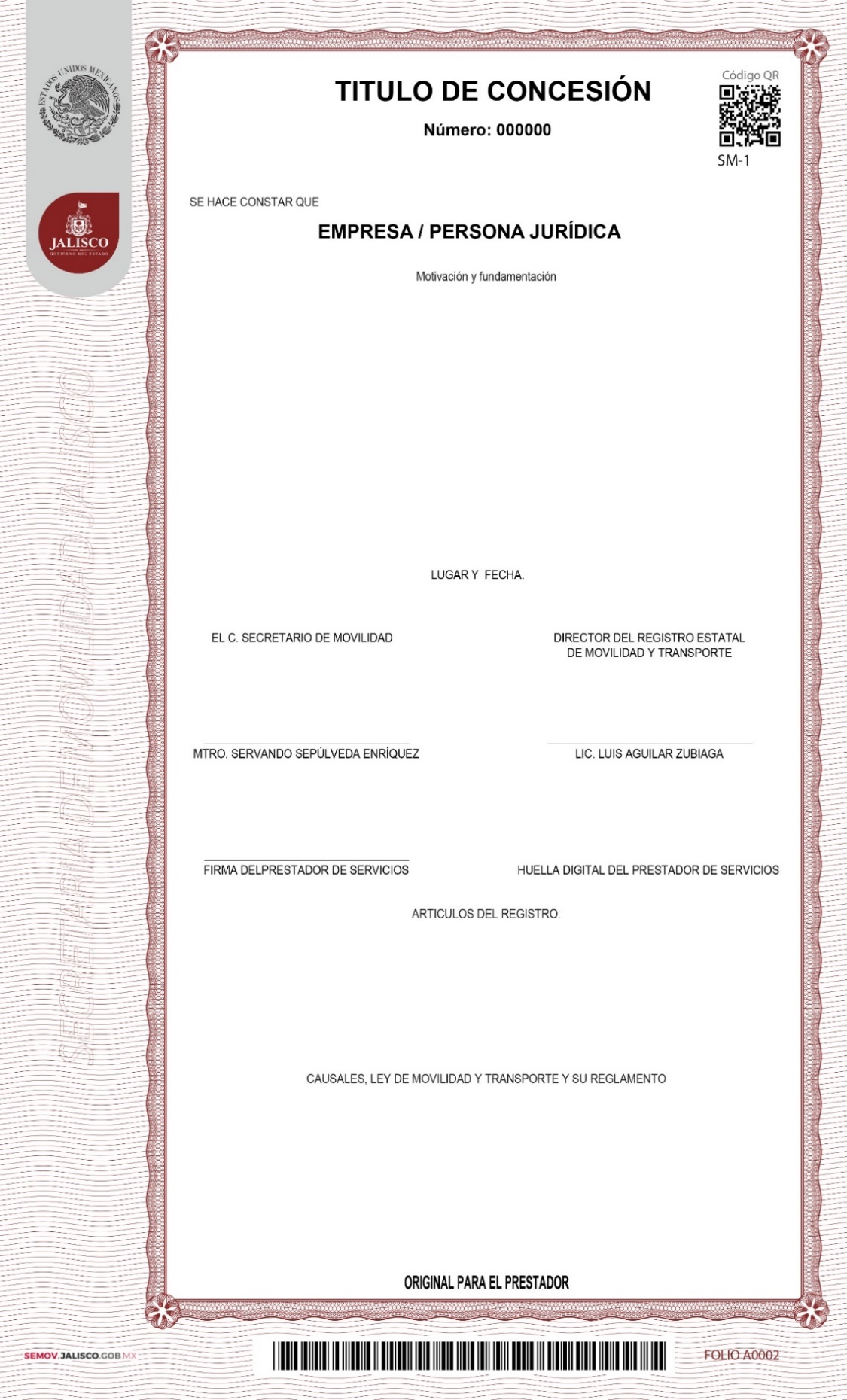 ANEXO Nº 8MODELO DE TITULOS DE CONCESIÓN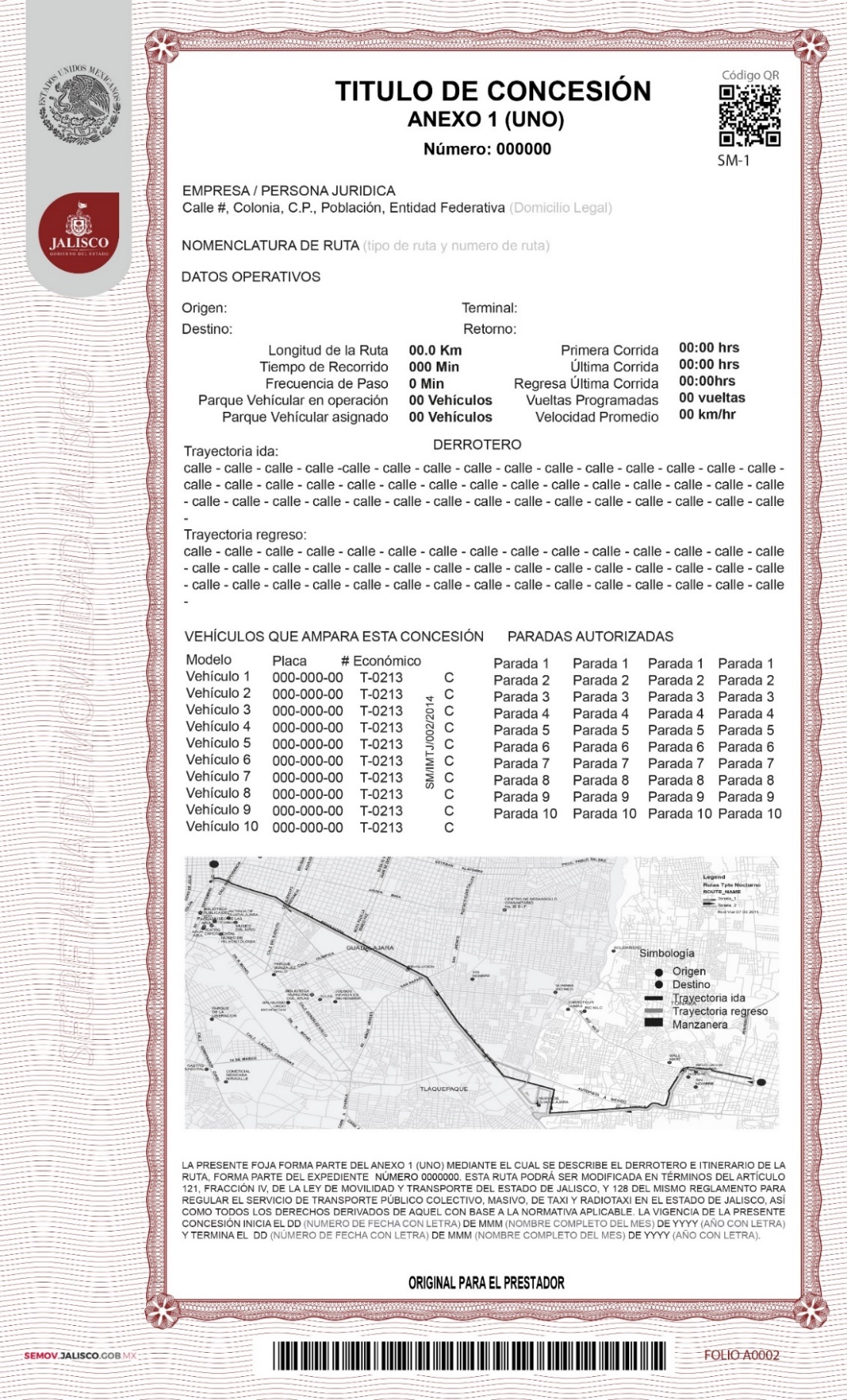 Guadalajara Jalisco, a 08 de Febrero de 2017Mtro. Servando Sepúlveda EnríquezSecretario de Movilidaddel Gobierno del Estado de JaliscoJUNTA DE ACLARACIONES1 6 de Febrero de 2017 a las 16:00 horasPRESENTACIÓN DE SOLICITUDES Y PROPUESTAS15 de Marzo de 2017 a las 16:00 horasACTO DE APERTURA DE SOLICITUDES Y PROPUESTAS15 de Marzo de 2017 a las 16:00 horasACTO DE FALLO 23 de Marzo de 2017 a las 16:00 horasFACTOR DE CALIFICACIÓNVALORACIÓNPUNTAJEPUNTAJEFACTOR DE CALIFICACIÓNVALORACIÓNMIN.MAX.Cumplimiento de las especificaciones y garantías de la flota vehicularPuntaje715Propuesta Cronograma para la puesta en operación de los vehículos conforme a las etapas establecidasPuntaje715Estructura organizacionalPuntaje510Propuesta Programa de sustitución de vehículosPuntaje35Manifestación de Cumplimiento de los aspectos exigidos en la NGCT de la CalidadPuntaje35PUNTAJE MÍNIMO REQUERIDO PARA CALIFICARPUNTAJE MÍNIMO REQUERIDO PARA CALIFICAR2550FACTOR DE CALIFICACIÓNVALORACIÓNPUNTAJEPUNTAJEFACTOR DE CALIFICACIÓNVALORACIÓNMIN.MAX.Plan de NegociosPuntaje15Aptitud o viabilidad de la empresa para el crédito y obtención inmediata de los vehículos requeridosPuntaje10Análisis de riesgo crediticioPuntaje15Análisis de fondoPuntaje10PUNTAJE MÍNIMO REQUERIDO PARA CALIFICARPUNTAJE MÍNIMO REQUERIDO PARA CALIFICAR050